Podklady k samostudiu z důvodu uzavření základních škol na dobu 16. – 27. března 2020 – 7.BČeský jazyk a literatura – učitel:  Mgr. Alena Lhotová                     kontakt: Alena.Lhotová@zshajeslany.cz                                                                              Sloh: Pokud někdo nenapsal koncept charakteristiky, zpracuje ho. Rozsah tří čtvrtě strany A4, témata: Charakteristika mého kamaráda; Charakteristika dospělého člověka z mého okolí.Mluvnice: Zopakovat učivo o větných členech – podmět, přísudek, předmět, příslovečné určení – dle sešitu. Lze procvičovat online s vyhodnocením na stránkách: https://www.umimecesky.cz/cviceni-vetne-cleny. Učebnice s.94/cv.2, 1 – ústně vyhledat podmět a přísudek a určit jejich druh. Učebnice s.99/cv.1, 2 – písemně do školního sešitu procvičit shodu přísudku s podmětem.Učebnice s.101/cv.4 – ústně procvičit vyhledávání předmětu + určit jeho pád.Literární výchova: Dle vlastního výběru vybrat dvě knihy, přečíst si ukázku a zpracovat podvojný deník do sešitu literární výchovy. Napsat název knihy + autora, vybrat krátký úryvek a k úryvku napsat komentář.Anglický jazyk – učitel: Mgr. Jana Rohlová                               kontakt: Jana.Rohlova@zshajeslany.cz                                                          1/ Pracovní sešit str. 37 – 392/ Slovní zásoba celé 4. lekce3/ Mluvnice:•	Zájmena – zopakuj si z minulých ročníků osobní a přivlastňovací zájmena; neurčitá zájmena (something, somebody) – přehled mluvnice prac. sešit str. 71, kapitola 4.3•	Přítomný čas průběhový pro vyjádření budoucího času – přehled mluvnice, pracovní sešit str. 72, kapitola 4.44/ Procvičování mluvnice – cvičení si projdi ústně: uč. str. 47/cv.4; 49/cv.3a, b; 51/cv.3a,b; 6a, b5/ Práce s textem: •	Příběh uč. str. 49 – 50 + cv. 1, 2•	Kids uč. str. 50 + cv. 1, 2Ruský jazyk – učitel:  Viktoriia Ravliuk                                  kontakt:  vikyravliuk@seznam.czUkončit projekt (téma: školní potřeby nebo školní předměty).Všechna slovíčka ze 3 lekce opakovat (znát zpaměti) učebnice str. 37, 74, 75.Nová téma „Наша дружная семья“ – 4 lekce. Členové rodiny, povolání, přivlasňovací zájmena.Uč. str. 40 /1A), 2A)  - číst a překládat, 2B)  - podtrhnout tužkou.Uč. str. 40, 41/3A)  - napsat číslice tužkou.Ke cvičení 4A), 4B), 4C) naučit  a opsat do školního sešitu gramatický přehled ze str. 48/1. Uč. str. 42/6) práce s textem podle zadání. Číst a překládat, doplnit chybějící slova.     Uč. str. 42/7) -  napsat číslice tužkou.Uč. str. 43/8A 8C), 9) – používat tužku.Uč. str. 47  - nová slovíčka zpaměti. Napsat do školního sešitu.Písanka str. 51/9) – číst a opsat několikrát. Slova, která nevíte, přeložit do češtiny pomocí překladače z google a zapamatovat.Online cvičení pro ruský jazyk.Vycházejí z jednotlivých lekcí, které se nacházejí v učebnici. Pro využívání těchto online cvičení se není třeba registrovat na webových stránkách. Všechna online cvičení jsou dostupná zdarmahttp://klett.cz/online_cviceni.php#lang=russian&book=knac_4&cap=4&test=1   Ruský jazyk – učitel: Mgr. Marie Čečrdlová                        kontakt: Marie.Cecrdlova@zshajeslany.cz                                                Učebnice str.76 – 78 – napsat si na list papíru slovíčka 4. lekce (tím si procvičit psanou azbuku) a zároveň se je naučit. Slovíčka 1. – 3. lekce si zopakovat (učebnice str. 72 – 75)Připravit si vyprávění na téma POVOLÁNÍ: např. Moj pápa prodavěc, moja máma  medsestra, naš děduška pensioněr, váša bábuška slúžaščaja, ich ďáďa vrač, tvoja ťóťa parikmácher , i ja školnik (učenik) Ve vyprávění bude aspoň 5 vět. Pomůžou ti v učebnici str. 47 světle zeleně podbarvené tabulky.V pracovním sešitu doplnit cvičení, které nemáš hotové (do stránky 47).Nově napsat v pracovním sešitu str. 47 – 53/cvičení 8, 9.POZOR! Někteří žáci budou mít pracovní sešit k vyzvednutí u služby na vrátnici školy od úterka 17.3.2020 (mezi 8 – 10,30  a 13 – 15,30).Číst v učebnici str. 42/cvičení 6 (zde i vhodně doplníš slova, která ti nabízí obrázek nad cvičením).Po skončení karantény budeme procvičovat, vyzkouším slovíčka, čtení textu, vyprávění, napíšeme krátký diktát slov.Německý jazyk – učitel: Mgr. Šimon Uxa                             kontakt:  Simon.Uxa@zshajeslany.czNáplň práce za hodinu 18. březnaUčebnice str. 56, cvičení 7 písemně do sešituUčebnice str. 57, cvičení 9 pouze ústně, 11 písemně do sešituPracovní sešit str. 38, cvičení 6, 7Náplň práce za hodinu 20. březnaUčebnice str. 58, cvičení 12, 13 pouze ústněPracovní sešit str. 39, cvičení 8, 9Pracovní sešit str. 40, cvičení 11Náplň práce za hodinu 25. březnaUčebnice str. 60, cvičení 2 přečíst a přeložitUčebnice str. 61, přepsat slovní zásobu (zvířata) do sešituPracovní sešit str. 40, cvičení 12Pracovní sešit str. 41, cvičení 1,2,3Náplň práce za hodinu 27. březnaUčebnice str. 62, cvičení 8 pouze ústně, cvičení 9 přepsat tabulky do sešituPracovní sešit str. 42, cvičení 4, 5, 6Soustavná práce se slovní zásobou, pouze ústně, pracovní sešit str. 54-60Německý jazyk – Mgr. Alena Popélyová               kontakt: Alena.Popelyova@zshajeslany.cz1. Opakovat slovní zásobu – M2/ L1, 2, 32. Do sešitu opsat časování slovesa mögen – uč.str. 813. Na papír – uč. str. 66/19,20,214. Prac.sešit-písemně- 43/7,8      44/105. Možno využít  k procvičování – www.nemecky.net – křížovky, gramatika, testyMatematika – učitel:   Ing. Jan Týř                                  kontakt: Jan.Tyr@zshajeslany.cz                                  1. Procvičování převodů jednotek (délka, obsah, čas, hmotnost. objem).- Existuje celá řada on-line zkoušení převodů jednotek i se zpětnou kontrolou. Pro představu přikládám odkaz: http://www.zsvltava.cz/fyzika/prevody/2. Znovu si teoreticky projít veškeré zápasy ke kapitole Rovnoběžníky a Lichoběžníky. - jaké rovnoběžníky a lichoběžníky známe- jejich vlastnosti a vzorce pro výpočty obvodů a obsahů- učebnice matematiky 2. díl strany 5–26, veškerá teorie ve školním sešitě3. Příklady pro představu a procvičování- Sestroj lichoběžník ABCD, je-li dáno: |AB| = 6 cm; |BC| = 4 cm; |CD| = 3 cm, |AC| = 6,5 cm- Veškeré příklady spočítané a narýsované ve školním sešitě mohou sloužit také jako nástroj výuky a procvičování- Samozřejmě k dispozici jsou i výuková videa například na YouTube4. příklady k vypracování do školního sešitu: 	25/1 celé, 25/2Občanská výchova – učitel: Mgr. Jana Rohlová                               kontakt: Jana.Rohlova@zshajeslany.cz                                                          Téma Majetek a vlastnictvíUč. str. 57 – 59 – pročíst, promyslet úkoly, využít internetUčebnice jsou na vrátnici školy.Zeměpis – Michaela Schrötterová                    kontakt: Michaela.Schrotterova@zshajeslany.cz                                                                                                                           Souhrnné opakování veškerého dosud probraného učiva z území největšího světadílu Asie. Kapitoly na sebe navazují v sešitě takto (poloha, povrch, členitost, vodstvo, JV Asie, Čína, Japonsko, J Asie, Indii, JZ Asie)Veškerá teorie v sešitu na zeměpis + zeměpisná poloha vybraných geografických míst – viz slepé mapy v sešitě (ostrovy, poloostrovy, pouště, nížiny, řeky, jezera, pohoří)Pro zkoušení slepé mapy: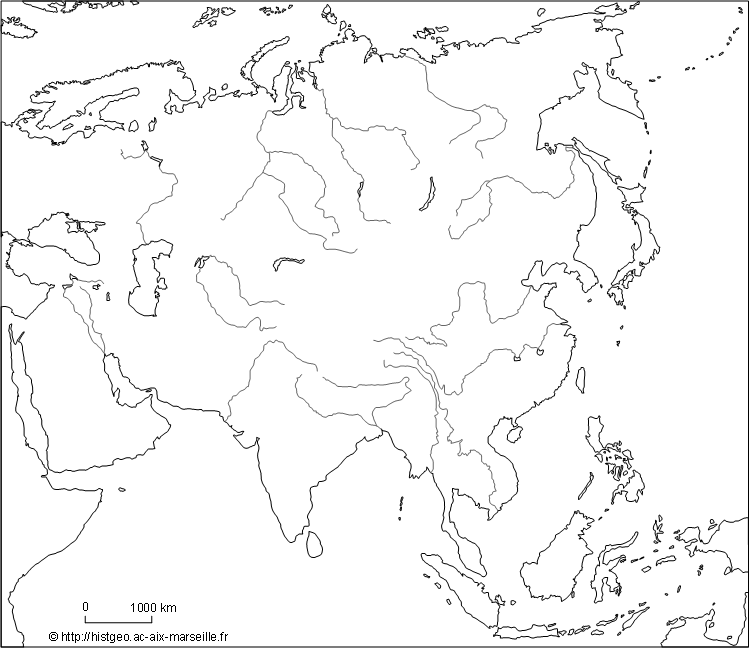 Používat výuková videa a cestopisné průvodce pro jednotlivé oblasti Asie. Ideální využití YouTube. National Geographic a dalších.Učebnice Zeměpis světa 2 (zelená kniha) rozsah stran 38-69Zadání pololetní práce:Jednotný vzhled a formát práce pro všechny!!!Odevzdání v elektronické podobě.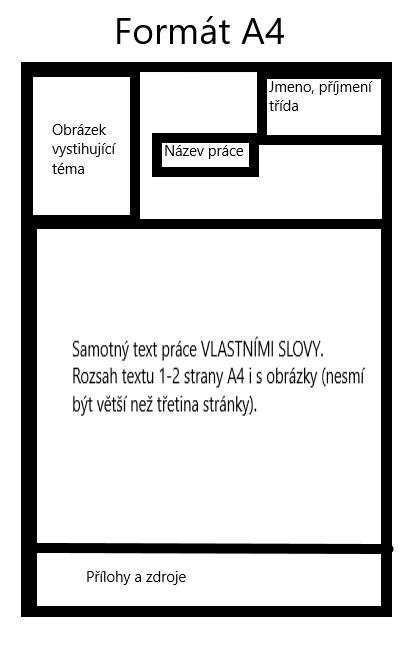 Přílohy podle počtu obrázků v textu a velikosti obrázku. Na každé stránce s textem maximálně 3 obrázky a jejich velikost dohromady nesmí přesáhnout 1/3 stránkyDalší obrázky už pak v závěru práce jako přílohaZdroje minimálně 5 různých, které budou v závěru uvedeny.V případě dotazů obracet se na e-mail vyučujícího.ODEVZDÁNÍ PRÁCE NA E-MAIL VYUČIJÍCÍHO DO 18:00 HOD.  31. 03. 2020 Jan.Tyr@zshajeslany.cz		Michaela.Schrotterova@1zshajeslany.cz SEZNAM TÉMAT – výběr je libovolný!!!Dějepis – učitel: Mgr. Marie Čečrdlová                        kontakt: Marie.Cecrdlova@zshajeslany.cz                                                Témata:Doba husitská: V listech str.3, v učebnici str. 106 – 109 (připravit si odpovědi na otázky str. 108, 109 – stačí ústně)Doba poděbradská a Jagellonci:V listech str. 4, v učebnici str. 109 – 114 (připravit si odpovědi na otázky str. 110, 111,112, 113, 114 – stačí ústně)Otázky jsou označeny modrým puntíkem. Snažte se udělat jich aspoň polovinu, po karanténě učivo dovysvětlím a budou následovat krátké testy.Pokud si někdo chce dělat výpisky do sešitu, může, ale nemusí. Také lze vytvořit dobrovolný úkol či referát, který se bude vztahovat k výše uvedeným tématům. Doporučuji Dějiny udatného národa českého – najdete na internetu – jsou to krátké, zábavné, kreslené a vtipným a zároveň poučným způsobem předané historické poznatky (např. Jan Hus, Jan Žižka, Jiří z Poděbrad, Vladislav Jagellonský, Dalibor z Kozojed apod.)Přírodopis – učitel: Mgr. Klára Hlaváčková                         kontakt: Klara.Hlavackova@zshajeslany.cz                         1. Mechorosty – učebnice strana 63 – 66- prostuduj si kapitolu o mechorostech - do sešitu (pokud ho máš, většinu sešitů mám u sebe já) nebo na čistý papír, který si pak do sešitu vlepíš, si pod nadpis Mechorosty opiš tučně vytištěné shrnutí ze strany 66 (znaky mechorostů) + vypiš všechny uvedené zástupce játrovek a mechů (rodové i druhové jméno)- dále si do sešitu nebo na papír tužkou nakresli obrázek 141 ze strany 64 Stavba mechové rostlinky- do sešit nebo na papír stručně odpověz na tyto otázky:1. Jmenuj 4 významy mechorostů pro naší přírodu.2. Stručně vysvětli život (rozmnožování) mechorostů. Pomoci ti může schéma na straně 64.!!! K vyhledávání odpovědí smíš použít veškerou dostupnou literaturu i internet, odpovědi budu známkovat po návratu do školy!!!!!2. Kapraďorosty (kapradiny, přesličky, plavuně) – učebnice strana 66 – 70- prostuduj si kapitoly o kapradinách, přesličkách a plavuních- do sešitu nebo na čistý papír, který si pak do sešitu vlepíš, si pod nadpis Kapraďorosty opiš tučně vytištěné shrnutí ze strany 66 (znaky kapradin) + vypiš všechny uvedené zástupce kapradin, přesliček, plavuní (rodové i druhové jméno)- dále si do sešitu nebo na papír tužkou nakresli obrázek 148 ze strany 66 Netík jako příklad vnější stavby kapradiny- do sešit nebo na papír stručně odpověz na tyto otázky:1. V kterém období vývoje Země rostli na Zemi největší kapradiny, přesličky a plavuně a co z nich vzniklo?2. Stručně vysvětli život (rozmnožování) kapradin. Pomoci ti může schéma na straně 67.3. Vysvětli, čím se liší jarní a letní lodyha přesličky rolní.!!! K vyhledávání odpovědí smíš použít veškerou dostupnou literaturu i internet, odpovědi budu známkovat po návratu do školy!!!!!Fyzika – učitel:  Ing. Pavel Rulf                            kontakt: Pavel.Rulf@zshajeslany.czHustota učebnice fyziky str. 80 – 85 – vše pročíst – udělat výpiskyCo je to hustota látky? (tabulky, jednotky kg/m3)Výpočet hustoty z hmotnosti a objemu (opakování z 6. ročníku ρ = m/V; m = ρ . V; V = m : ρ ) Jednotky hustoty a převody mezi nimi 1000kg/m3 = 1g/cm3= 1kg/dm3Provést doma prakticky pokus: Urči hustotu plastelíny viz. str. 82Zopakovat: str. 83/ a) až g)Vypracovat cvičení: 1 až 5 a 7, 8, 10, 11, 16 /str. 83https://www.youtube.com/watch?v=OcUF84eLztIHydrostatický tlak učebnice str. 86 – 90 – vše pročíst – udělat výpisky, nakreslit obrázkyph = ρ . g . h – odvození tohoto vztahu viz. str. 91;                     p = F / S; F = p . S; S = F / pstr. 88 – zopakovat body a) až e)str. 88 / cv. 1 nakreslit větší obr. baňky s kapalinou a určit šipkami směr tlaku v jednotlivých vyznačených bodechstr. 89 / cv. 2 až 10str. 91 / cv. 1 až 5https://www.youtube.com/watch?v=vqfazNeL7EgInformatika – učitel:  Ing. Věra Bělochová                        kontakt: Vera.Belochova@zshajeslany.cz                      Týden 16. – 22. 3. 2020Zadání pro žáky s možností připojení k internetuDokonči prezentaci v prostředí Google – Cesta do školy. Prezentace obsahuje min. 5 slidů. Dbej na správnost pravopisu, používej jednoduché a výstižné věty. Prezentace by měla obsahovat vlastní fotografie, které jsi měl/a pořídit cestou do školy – zadáno již před prázdninami. Dále pak alespoň jeden slide, který je věnován bezpečnosti. Prezentace by měla mít začátek a konec.Hotovou prezentaci zašli na adresu: pokus1@1zshajeslany.czDo předmětu napiš své jméno a příjmení.Zadání pro žáky, kteří nemají možnost připojení na internetNemáš-li možnost připojení k internetu, udělej návrh na jednotlivé slidy do sešitu včetně textu a rozvržení, můžeš přidat obrázek.Týden 23. – 29. 3. 2020Promysli si, na jaké téma bys uměl/a vytvořit jednoduché webové stránky. Vyber si téma, které tě zajímá a o které se chceš podělit s ostatními. Nezapomeň, že tvé webové stránky se musí opírat zejména o tvé informace, nápady, obrázky, návody apod. Rozmysli si, jaké části by tvé stránky měly mít a pokus se (do sešitu) připravit nadpisy a pár informací, které bys na stránky umístil/a. Nezapomeň na ochranu práv k duševnímu vlastnictví. V tomto případě to znamená, že na své stránky nemůžeš vkládat texty a obrázky z jiných zdrojů, aniž by to bylo autory výslovně povoleno. Žáci si obvykle volí témata, kde mají vlastní zkušenost - vaření, péče o domácí mazlíčky, sport, móda, různé koníčky….Počítačové hry, zbraně nebo násilí nejsou vhodná témata pro tuto práci.Kdo má možnost se připojit na internet, zkusí si založit web v prostředí Google a vyzkoušet jeho nástroje.Hudební výchova – učitel: Bc. Lucie Fricová                 kontakt: Lucie.Fricova@zshajeslany.czPíseň: Rovnou, tady rovnou – učebnice str. 145 (naučit se, zpaměti zpívat, v případě, že nemáte učebnici využijte youtube)Učebnice – str.112 – 118 – přečíst, do sešitu vypsat historii vývoje hudebních přehrávačů a hudebních nosičů. Zkuste se zeptat rodičů, prarodičů, jaké hudební přehrávače používali oni.Připravte si jednoduchou lidovou píseň, kterou následně doprovodíte jednoduchými nástroji (triangl, bubínek, ozvučná dřívka – ve škole, u vás doma zkuste vařečky, pokličky, aj.). Následně po návratu do školy předvedete.Výtvarná výchova – učitel:   Mgr. Hana Havelková                         kontakt: Hana.Havelkova@zshajeslany.cz                                                  Úkol: 	Vytvoř optický klam, nebo vyzkoušej Op-art hraní	Technika i formát jsou na Vašich možnostech (libovolné)Najděte a zkuste libovolně vytvořit svou práci z inspirace, kterou najdete nebo máte k dispoziciInspirace: 	Videonávody najdete na YouTube	www.vytvarnenamety.cz (najdete náměty i s postupy např. op-art hraní)	http://zahady.info/category/opticke-klamy	http://zahady.info/opticky-klam-nakreslete-si-optickou-iluziÚkol: 	Jak roste květinka (od semínka po rostlinku) rozkreslete celý proces, Komiks	Libovolnou technikou, nejlépe na formát A3Všechny své práce řádně podepište a odevzdejte, až se ukončí mimořádná situace.Tělesná výchova – učitel:   Ing. Jan Týř                                  kontakt: Jan.Tyr@zshajeslany.cz                                  1.	Na samostatný papír A4 vypracovat 45minutový blok – kruhový trénink i s nákresy cvičení2.	Na samostatný papír A4 vypracovat 45minutový blok míčové hry a jejich trénink•	nesmí chybět zahájení ani ukončení hodiny•	nutno zařadit i rozcvičku•	jednotlivé tréninkové a cvičební prvky načrtnout a napsat počet opakování případně délku trvání cvičeníTělesná výchova – učitel:    Bc. Jakub Fric                                  kontakt: Jakub.Fric@zshajeslany.cz                                                                                     Vypracování na papír 4APříprava rozcvičky na 5 - 7 min (minimálně 10 cviků na protažení). Popis cviku a grafické jednoduché zobrazení. Kruhový trénink 8 cviků zaměření jak horní, tak dolní partie těla (ruce, nohy). Popis cviku a grafické jednoduché zobrazení.Vymyšlení kolektivní hry bez míče. Popis a vysvětlení pravidelReferát na váš oblíbený sport (atletika, hokej, gymnastika,….).Tělesná výchova – učitel:  Viktoriia Ravliuk                                  kontakt:  vikyravliuk@seznam.cz1.	Vymyslet a vypsat  na papír rozvíjející cvičení – to je kondiční cvičení, cvičení pro rozvoj  zdatnosti, výkonnosti a pohybových dovedností (hry, soutěže, motivační a zábavná cvičení).2.	Vymyslet rytmický tanec ( cca 2 min) na libovolnou píseň.Přírodovědný klub – učitel: Mgr. Klára Hlaváčková                         kontakt: Klara.Hlavackova@zshajeslany.cz                         HerbářZačni pracovat na vlastním herbáři. Máš dvě možnosti – klasický herbář s lisovanými rostlinami, nebo fotoherbář. Oba herbáře by měly obsahovat minimálně 20 druhů bylin. Nesmí obsahovat chráněné druhy.a) klasický herbář1. Rostliny sbíráme celé včetně přízemních listů a podzemních orgánů, nejlépe kvetoucí nebo plodné.2. Z podzemních orgánů před zakládáním vypereme nebo vydrolíme zeminu.3. Rostliny rozložíme na novinový papír tak, jak chceme, aby byla rostlina rozložena v herbáři, zatížíme. Pravidelně překládáme do suchých novin.4. Rostliny na papír lepíme bílou lepicí páskou. Položku opatříme herbářovou etiketou - jméno rostliny, naleziště, datum sběru, jméno sběratele.b) fotoherbář1. Pro zachycení jedné rostliny jsou ideální tři snímky: 1/ celkový pohled na stanoviště, kde roste (les, louka, břeh potoka…), 2/ pohled na celou rostlinu a 3/ detail květů, listů, nebo pupenů.2. Abychom předešli plagiátorství, je nutné mít na každém snímku své poznávací znamení – př. víčko od lahve, svůj prst, část boty… Zkrátka cokoliv, co se objeví na všech snímcích jako důkaz, že jsi opravdu autorem ty a ne nikdo jiný.3. Snímky zpracuj jako prezentaci, ke každé rostlině uveď jméno rostliny, naleziště, datum sběru, jméno sběratele.Doporučená literatura k určování rostlin Miloš Deyl – Naše květinyPřírodovědný klub – učitel: Ing. Tomáš Caska                                    kontakt: Tomas.Caska@zshajeslany.cz                                                                                        Zpracovat na čtvrtku jako projekt ekosystém lesa. Rostlinná patra, lesní plazi, lesní ptáci, lesní savci, hmyz. Lze udělat smíšený les, jehličnatý, s potokem bez potoku. Některé živočichy najdeme pouze ve speciálních podmínkách (staré stromy, lužní lesy, teplé borové lesy).  Obrázky vystřihnout z časopisů nebo nakreslit.Sportovní hry – učitel:  Viktoriia Ravliuk                                  kontakt:  vikyravliuk@seznam.cz1.Vypsat na papír pomocí internetu pravidla hry z ringo.2.Vymyslet a vypsat na papír cvičení pro zahřátí.